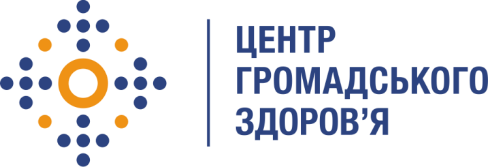 Державна установа
«Центр громадського здоров’я Міністерства охорони здоров’я України» оголошує конкурс на відбір консультанта із юридичного супроводу наказу МОЗ щодо затвердження методології проведення оцінки витрат на протидію ВІЛ-інфекції/СНІДу в Українів рамках проекту «Підтримка системи епідеміологічного нагляду за ВІЛ і системи управління/поліпшення якості лабораторій Міністерства охорони здоров'я України, покращення використання стратегічної інформації та розбудова потенціалу громадської охорони здоров'я в рамках Надзвичайної ініціативи Президента США з надання допомоги у боротьбі з ВІЛ/СНІД (PEPFAR)» (SILab)Назва позиції: Консультант із юридичного супроводу наказу МОЗ щодо затвердження методології проведення оцінки витрат на протидію ВІЛ-інфекції/СНІДу в УкраїніТермін надання послуг: червень 2021 року – серпень 2021 рокуІнформація щодо установи:Головним завданнями Державної установи «Центр громадського здоров’я Міністерства охорони здоров’я України» (далі – Центр) є діяльність у сфері громадського здоров’я. Центр виконує лікувально-профілактичні, науково-практичні та організаційно-методичні функції у сфері охорони здоров’я з метою забезпечення якості лікування хворих на cоціально-небезпечні захворювання, зокрема ВІЛ/СНІД, туберкульоз, наркозалежність, вірусні гепатити тощо, попередження захворювань в контексті розбудови системи громадського здоров’я. Центр приймає участь в розробці регуляторної політики і взаємодіє з іншими міністерствами, науково-дослідними установами, міжнародними установами та громадськими організаціями, що працюють в сфері громадського здоров’я та протидії соціально небезпечним захворюванням.Завдання:Опис та фіналізація алгоритму проведення оцінки витрат на подолання епідемії ВІЛ/СНІДу в Україні відповідно до рекомендацій глобальної методології проведення оцінки;Юридична експертиза та підготовка пакету супровідних документів до наказу МОЗ «Щодо затвердження методології проведення оцінки витрат на протидію ВІЛ-інфекції/СНІДу в Україні», необхідних для подання до Міністерства охорони здоров’я України та Міністерства юстиції України;Фіналізація Методології проведення оцінки витрат на протидію ВІЛ-інфекції/СНІДу в України та додатків до неї, відповідно до вимого нормативно-правового подання документів;Юридичний супровід проекту наказу МОЗ «Щодо затвердження методології проведення оцінки витрат на протидію ВІЛ-інфекції/СНІДу в Україні» до Міністерства охорони здоров’я України та Міністерства юстиції України.Вимоги до професійної компетентності:Вища юридична освіта;Досвід в сфері формування національних політик, нормативно-правових актів в сфері надання медичних та соціальних послуг, бюджетування, регуляторної політики, державного управління тощо;Глибоке знання законодавства в сфері бюджетування;Вільне володіння українською мовою;Відмінний рівень роботи з комп’ютером, знання MS Word, MS Excel;Досвід в сфері бюджетного права буде перевагою.Резюме українською та англійською мовами мають бути надіслані електронною поштою на електронну адресу: vacancies@phc.org.ua. В темі листа, будь ласка, зазначте: «220 - Консультант із юридичного супроводу наказу МОЗ щодо затвердження методології проведення оцінки витрат на протидію ВІЛ-інфекції/СНІДу в Україні».Термін подання документів – до 14 червня 2021 року, реєстрація документів 
завершується о 18:00.За результатами відбору резюме успішні кандидати будуть запрошені до участі у співбесіді. У зв’язку з великою кількістю заявок, ми будемо контактувати лише з кандидатами, запрошеними на співбесіду. Умови завдання та контракту можуть бути докладніше обговорені під час співбесіди.Державна установа «Центр громадського здоров’я Міністерства охорони здоров’я України» залишає за собою право повторно розмістити оголошення про конкурс, скасувати конкурс, запропонувати договір з іншою тривалістю.